2/8~2/12トレード振り返り（１）CADJPY　　+44,400円始値フラッグ抜けで売エントリー。ストップは入れたがリミットを入れなかった。調整時に半端なところで手動決済してしまった。短期トレードなのならば-0.618あたりでリミットを入れるべきだし、上位時間足でダウントレンドなので、ホールドするならするでスタンスをはっきりすべきだった。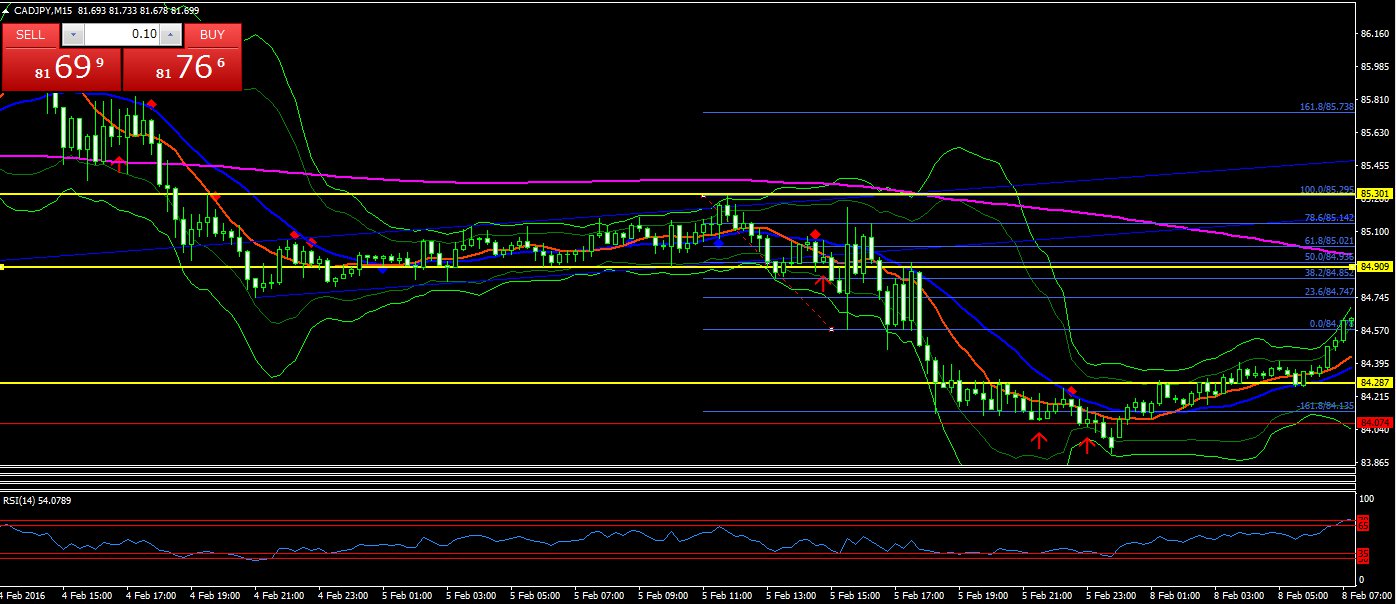 （２）GBPCAD　　-23,946円日足でPBブレイクした翌日で4時間足でもIBブレイクしたと思い買いエントリーしたが、よくみると陽線2本でありIBではないか？？1時間足ではその後上向きの力が弱まっており損切り。しばらくはレンジと認識すべきかもしれない。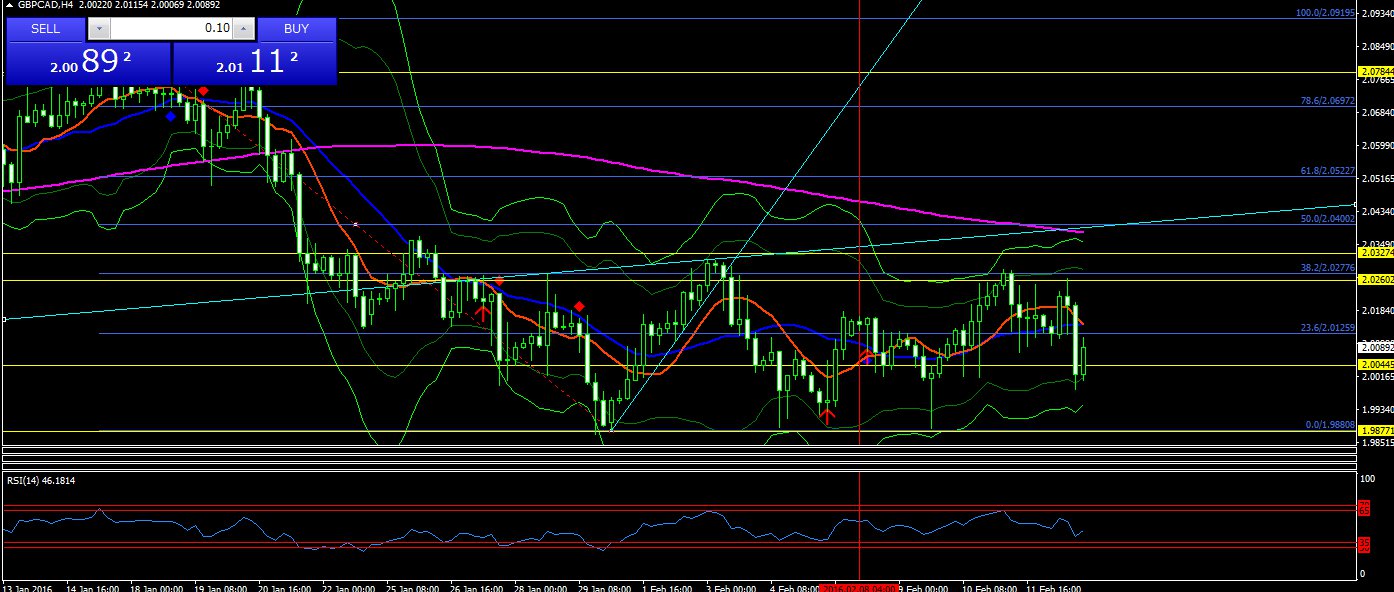 （３）CADCHF　　+8306円TLにぶつかった後のフラッグ抜け。EBブレイク後にPBブレイク。直近の安値付近で手動決済。短期狙いだったのだが、ホールドしていてもよかったかもしれない。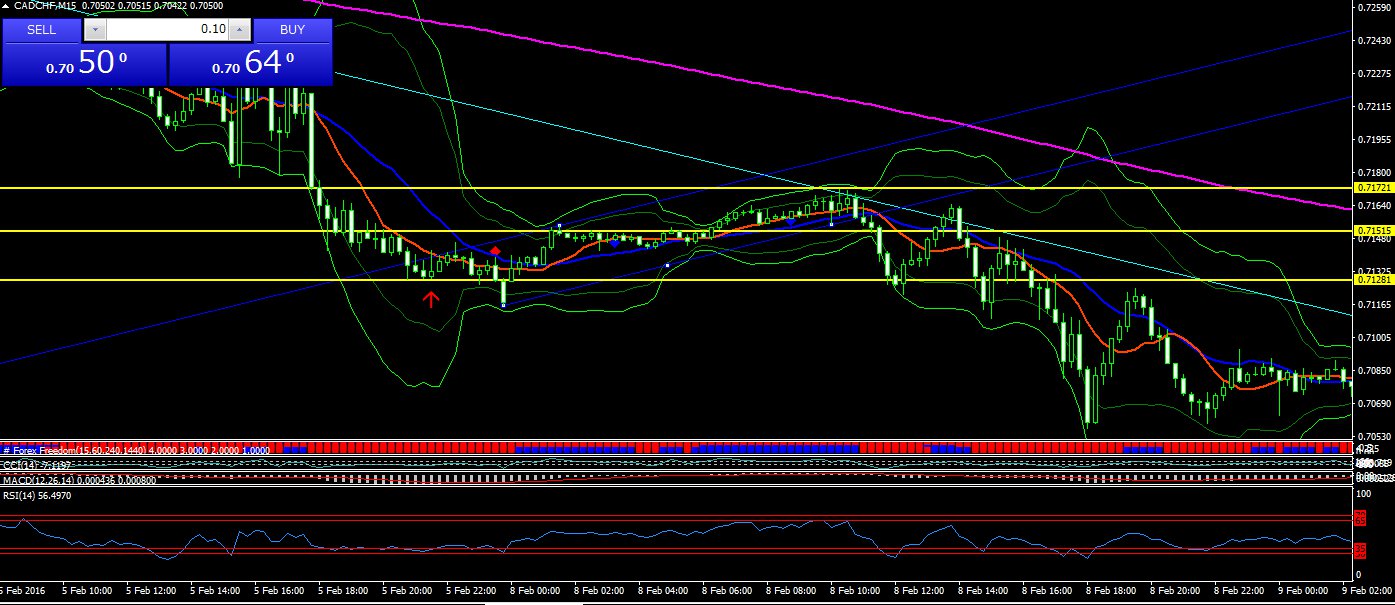 （４）CADCHF　+19,928円15分足レベルでのウェッジ抜け。TLを上に抜けたところで買エントリー。短期狙い。RSI70%越えあたりで勢いがなくなった感があり手動決済。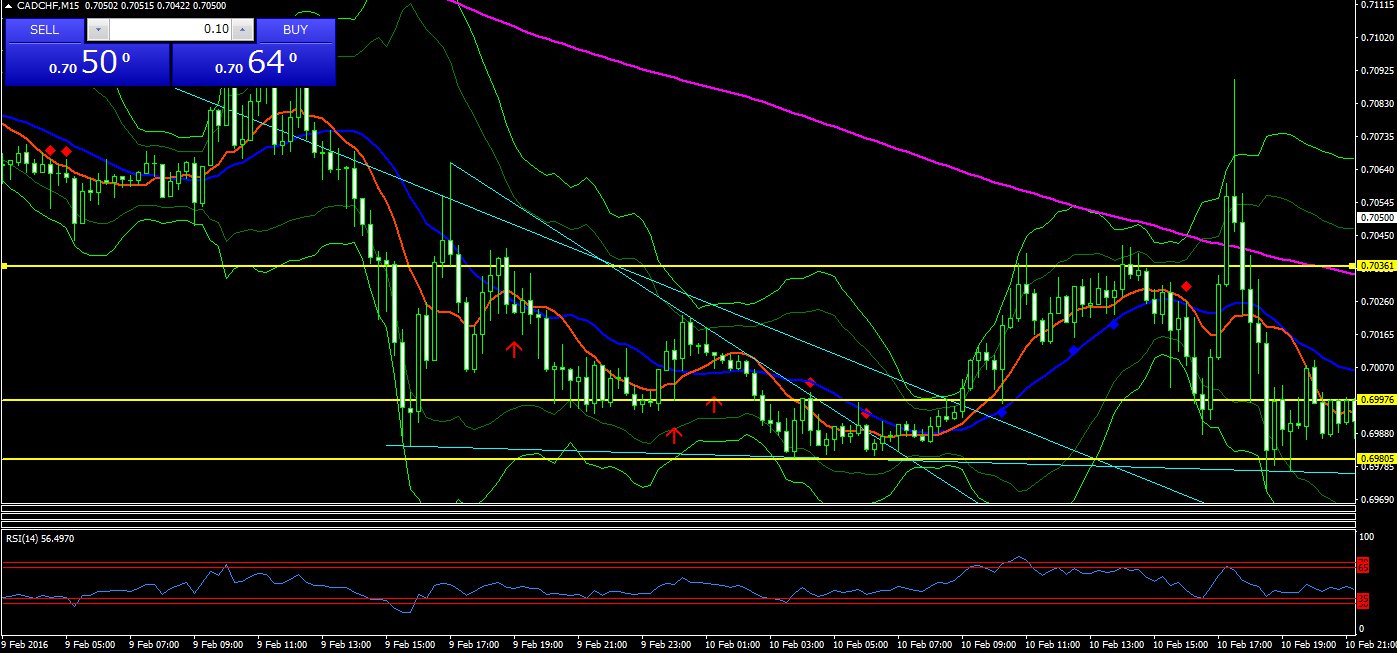 （５）GBPUSD　-18605円30分足IBブレイクで売りエントリーしたがすぐに逆行。若干の含み損に耐えれば1：1程度にはできたが、我慢できず損切りしてしまった。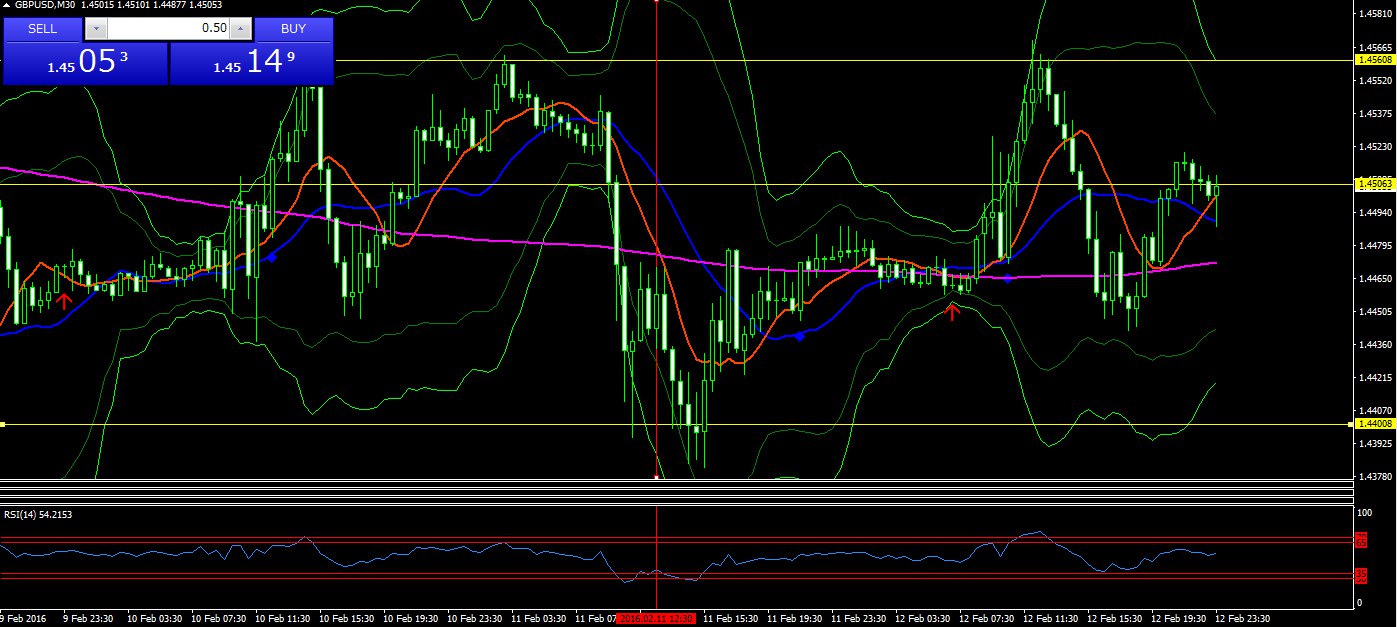 